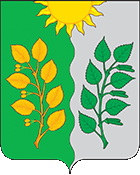 СОБРАНИЕ ПРЕДСТАВИТЕЛЕЙ СЕЛЬСКОГО ПОСЕЛЕНИЯСухая Вязовка муниципального района ВолжскийСамарской области ЧЕТВЕРТОГО  созываРЕШЕНИЕ13.01.2023 № 2О внесении изменений в Порядок организации и проведения общественных или публичных слушаний по вопросам градостроительной деятельности на территории сельского поселения Сухая Вязовка муниципального района Волжский Самарской областиВ соответствии с Градостроительным кодексом Российской Федерации, Федеральным законом от 06.10.2003 № 131-ФЗ «Об общих принципах организации местного самоуправления в Российской Федерации», руководствуясь Уставом сельского поселения Сухая Вязовка муниципального района Волжский Самарской области, Собрание представителей сельского поселения Сухая Вязовка муниципального района Волжский Самарской области РЕШИЛО:1.Внести в Порядок организации и проведения общественных обсуждений или публичных слушаний по вопросам градостроительной деятельности на территории сельского поселения Сухая Вязовка муниципального района Волжский Самарской области, утвержденный Решением Собрания Представителей сельского поселения Сухая Вязовка муниципального района Волжский Самарской области от 13.09.2019 № 31 следующие изменения.	1.1.Дополнить Порядок Главой 16 следующего содержания:«Глава 16. Использование платформы обратной связи федеральной государственной информационной системы «Единый портал государственных и муниципальных услуг (функций)» в целях организации и проведения публичных слушаний1.В целях организации и проведения публичных слушаний используется платформа обратной связи федеральной государственной информационной системы «Единый портал государственных и муниципальных услуг (функций)» (далее по тексту - Единый портал) в соответствии с установленными оператором Единого портала технологическими регламентами, размещаемыми на технологическом портале в информационно-телекоммуникационной сети «Интернет» по адресу: https://pos.gosuslugi.ru/docs/, в соответствии с установленными требованиями.2.Размещение на Едином портале материалов и информации, в целях оповещения жителей и правообладателей осуществляется уполномоченным сотрудником Администрации поселения с использованием личного кабинета Администрации поселения в соответствующем разделе платформы обратной связи Единого портала заблаговременно.2.1.На Едином портале размещается информация по:- оповещению жителей и (или) правообладателей, осуществляемому уполномоченным сотрудником Администрации поселения с использованием личного кабинета Администрации поселения путем размещения информации о времени и месте проведения публичных слушаний, ознакомления с проектом муниципального правового акта;- порядку предоставления замечаний и предложений по вынесенному на обсуждение проекту муниципального правового акта, размещенному на Едином портале, а также участию правообладателей и (или) жителей муниципального образования в публичных слушаниях;- результатам публичных слушаний, включая заключение о результатах публичных слушаний.3.Возможность предоставления замечаний и предложений по вынесенному на обсуждение проекту муниципального правового акта, а также участия в публичных слушаниях обеспечивается однократно с использованием Единого портала после прохождения авторизации на Едином портале с использованием федеральной государственной информационной системы «Единая система идентификации и аутентификации в инфраструктуре, обеспечивающей информационно-технологическое взаимодействие информационных систем, используемых для предоставления государственных и муниципальных услуг в электронной форме».4.Администрация поселения отказывает в рассмотрении замечаний и предложений с информированием жителей и (или) правообладателей в подсистеме единого личного кабинета на Едином портале и по электронной почте, указанной в подсистеме единого личного кабинета на едином портале, о причинах отказа в срок, не превышающий одного дня со дня направления замечаний и предложений, при наличии в таких замечаниях и предложениях нецензурных либо оскорбительных выражений, угроз жизни или здоровью граждан, призывов к осуществлению экстремистской и (или) террористической деятельности.5.Протокол и рекомендации публичных слушаний, а также заключение о результатах публичных слушаний публикуются в соответствующем разделе платформы обратной связи Единого портала для ознакомления жителей и (или) правообладателей.».2.Опубликовать настоящее Решение в газете «Вести сельского поселения Сухая Вязовка» и на официальном сайте администрации сельского поселения Сухая Вязовка.3.Настоящее Решение вступает в силу с момента его принятия.Председатель Собрания Представителей сельского поселения Сухая Вязовкамуниципального района Волжский Самарской области                                                       Н.А. ГанусевичГлава сельского поселения Сухая Вязовкамуниципального района Волжский Самарской области                                                           С.А. Петрова